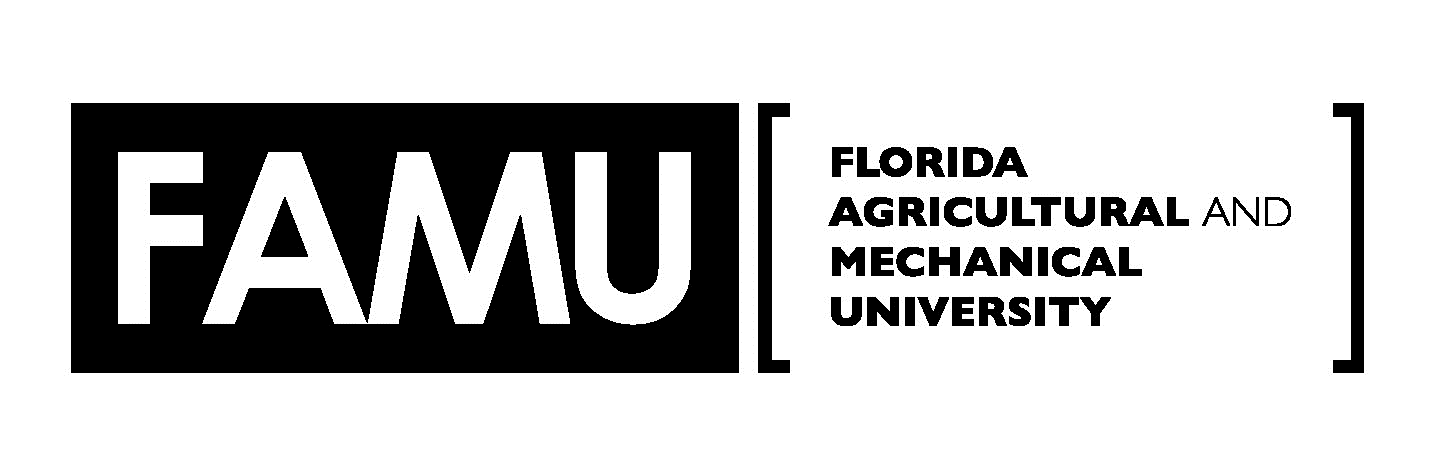 STANDARD OPERATING PROCEDUREProcedural Statement and PurposeDefinitionsProcedures, Approvals/ResponsibilitiesInstructions:All SOPS shall be in the format of this template.All SOPS must be reviewed pursuant to the Policy on Policy UP-01-01. A link to Internal  Operating Procedures must be included on the Unit’s website.Division/Department: Division/Department: SOP No.:  Effective Date: Effective Date: Revision(s):   Subject:Subject:Subject:Authority:Authority:Authority:Purpose: Purpose: Purpose: Signature of Approving AuthorityRelated References